T.C. ORTA DOĞU TEKNİK ÜNİVERSİTESİYAPI İŞLERİ VE TEKNİK DAİRE BAŞKANLIĞIYapı İşleri ve Teknik Daire Başkanlığınca “SOKAK AYDINLATMA ARMATÜRÜ MALZEME ALIM” işleri Doğrudan Temin (22/d) ile yaptırılacaktır. İlgililerin Başkanlığımız Satın Alma Birimine 02.12.2022 Cuma günü saat 14:00’a kadar tekliflerini sunmaları rica olunur.AÇIKLAMALAR:Covid 19 salgını nedeniyle, Teklifler yesilsu@metu.edu.tr e-posta adresine iletilecektir.Doğrudan temin ile ilgili teknik şartname var ise; firma yetkilisi tarafından “okudum anladım” yazılarak onaylanacaktır.Teklifler; firma yetkilisi tarafından kaşe ve imzalı sunulacak, firma yetkilisinin imza beyanı teklifle birlikte gönderilecektir.Doğrudan temin ile ilgili duyuru, numune gördü, malzeme listesi, teknik şartname ve sonuç bilgilerine http://satinalma.yitdb.metu.edu.tr/ linkinden erişebilirsiniz.Firmalar ihtiyaç duydukları teknik bilgi için, aşağıda bilgileri mevcut personel ile iletişime geçebilirler.Mal alımlarında; birden fazla malzeme içeriyorsa tekliflerinizin altına “TEKLİFİMİZ TOPLAM BEDEL ÜZERİNDEN GEÇERLİDİR.” ibaresini yazınız.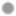 Teklifler	Teknik Bilgi      Veli YEŞİLSU	Ayhan YILDIZ210 61 66	210 37 95   Cahit KÖKSALSatın Alma Birim  YöneticisiSIRA NOAÇIKLAMAMİKTARIBİRİMİ1SOKAK AYDINLATMA ARMATÜRÜ70ADET